
1 день прилет  в Баку 
Встреча в аэропорту  Баку с табличкой “TRAVEL BEE” . Трансфер в отель. Свободное время .

2  день Обзорная экскурсия по Баку   
Экскурсия по городу начинается  с главных достопримечательностей города Баку.  Мы начинаем свое движение вдоль набережной и Римской католической церкви. Подъезжаем в  Центр Гейдар Алиева (без входа), который является современным культурным центром города и жемчужиной мировой архитектуры, построен архитектором Захой Хадид. А далее  Кафедральный Собор Святых Жен -Мироносиц , Алею почетного захоронения,  посещение Нагорного парка. Нагорный парк расположен на холме в западной части города. Это лучшее место, чтобы рассмотреть со смотровой площадки сам город и Бакинскую бухту во всей ее красе. Проезжаем Немецкую Кирху. Далее вы увидите Площадь Флага, здание нового Музея Ковра и народно-прикладного творчества, дизайн которого отличается своей оригинальностью -музей построен в виде сложенного ковра. Прогуляетесь по Бакинской набережной , осмотрите фасад здания Дома Правительства, Филармонию им. М.Магомаева, Бакинскую мэрию, побываете в Губернаторском саду.  Посленас  ждет здание национального парламента и архитектурного комплекса «FlameTowers».Далее будет пешеходная экскурсионная прогулка по средневековой исторической части города  - посещение «Старого Города».Старый город -Ичери Шехер (Внутренний город)- музей под открытым небом, включенный в список мирового наследия ЮНЕСКО Вам предстоит прогулка по истории города в котором по сегодняшний день отлично сохранилось все великолепие 1000 летней архитектуры, в которой прослеживается эволюция вкусов и предпочтений различных эпох, начиная с эпохи Сасанидов, периода раннего ислама до периода начала нефтяного бума во время которого богатые люди разных национальностей со своими предпочтениями и культурными традициями старались придать городу  неповторимый  шарм и стиль, синтез пересечения  модных тенденций Востока и Запада.  - Гоша гала гапысы,  отсюда начнется Ваше знакомство со старым городом. Крепостная стена (XII в.) города снабжена башнями, бойницами и служила надёжной защитой города. -Девичья Башня. (без входа) Много легенд связано с наследием этого места овеянного ореолом тайны.-Караван-сараи Баку. Как известно, по территории Азербайджана проходил Великий Шелковый. Путь и Баку был буквально переполнен  торговым людьми с самых разных точек мира. При этом прослеживались некие предпочтения -торговцы из Индии и стран Среднего Востока останавливались в Бухарском и Мултанском караван-сараях (XIV и XV вв.). Прибывавшие морским путем купцы заключали сделки в основном в Ханском караван-сарае (XVII в.).Вторая часть экскурсии по старому городу продолжиться по лабиринту улочек в сердце старого города.3 день Абшерон  После завтрака вы насладитесь полудневной экскурсией на Абшеронский полуостров .Азербайджан -одно из многих мест на земле ,где и сегодня можно наблюдать элементы культа огня и древней религии зороастризма. Территория храма огнепоклонников известна на весь мир уникальным природным феноменом. Храм огнепоклонников- "Атешках" в разное время почитавшийся зороастристами, индуистами и сикхами, построен в XVII-XVIII веках на месте неугасимых огней -горящих выходов естественного газа.  Храм огня Атешках расположен в 30 км от центра Баку.Далее по программе мы направляемся в поселок Мехеммедли. Рядом с этим небольшим поселком на Апшеронском полуострове находится "Янардаг"("Горящая горя"). "Янардаг"- это природный вечный огонь, горящий с древнейших времен на склоне холма Апшеронского полуострова. Он не гаснет ни при сильном ветре, ни дожде, ни снеге.  4 день Баку-Шемаха-Лагич-Габаля-ШекиВ этот день мы выезжаем в двух дневное путешествие в другие города Азербайджана. Мы увидим невероятную красоту и разнообразие природного ландшафта и ощутим многогранность страныБаку -Шемаха Мы едим до Шемахи, кто помнит сказку Пушкина, должен знать про Шамахинскую царицу, которая как раз была из этого города.
По дороге , осмотр Мечеть «Juma»  (VIII в.) г. Шемахы.Переезд по маршруту : Шемаха - Лагич Панорамный тур по достопримечательностям историко-этнографического заповедника «Лагич» (IV-XIXвв.), осмотр старинных улиц и архитектурных памятников (мечети, жилые здания), посещение мастерских кустарного промысла (изготовление предметов посуды и украшений из меди, серебра и других ценных металлов) с изучением процессов производства кузнецов, граверов по металлу, чеканщиков, гончаров и др.Лагич- ГабалаВ окрестностях Габалы много исторических и архитектурных памятников (Удинский храм) . Буквально недавно храм был восстановлен и сегодня открыт для посещения прихожан удинской христианской общины и туристов, желающих увидеть своими глазами древнейшую достопримечательность Азербайджана. Восстановленный храм был построен на рубеже XVII и XVIII веков на месте древней албанской церкви, когда-то воздвигнутой по воле святого Елисея — почитаемого в Кавказской Албании христианского проповедника и просветителя. Поэтому и сейчас, храм носит его имя. Как раз через габалинский район проходил уникальный туристический маршрут "Александр Дюма на Кавказе".В 2014 году в Габале открылся горнолыжный комплекс «Туфан», где по желанию туристов возможно организовать поездку на канатной дороге в 1660 метрах над уровнем моря (за дополнительную плату). Габала предлагает туристам необыкновенный спектр развлечений: луна-парк «Габалэнд»- парк с потрясающими аттракционами. Габаля - предгорье Большого Кавказа. Природа здесь сказочная. Здесь произрастают огромные лесные массивы из каштанов и орехов. Текут очень красивые реки и водопады. Габала- ШекиРазмещение в отеле 5 день Шеки- Кахетия После завтрака мы отправляемся на экскурсию по г.ШекиОсмотр историко-архитектурного  комплекса "Юхары  Каравансарай"( XVIII-XIXвв.), крепостной стены и башни средневекового города (XVIII-XIXвв.), дворца Шекинских Ханов (XVIIIв.), круглого албанского христианского храма). Экскурсия в село Киш, посещения Албанской церкви (IV-VIвв.).
Именно через этот город когда-то проходил Великий шелковый путь. Там мы посетим Дворец Шекинских ханов ,попробуем щербет из роз, пити и настоящую шекинскую пахлаву. Шеки-это город не только кулинаров ,но и ремесленников ,торговцев и мастеров. Мы увидим ,как изготавливают витражные окна- Шебеке- конечно же по особой технологии, и место, где создаются шекинские шелковые платки.Днем мы выезжаем из Шеки и едем на границу с Грузией . После прохождения граница начинается экскурсия в винный край Грузии- Кахетию Если вы не были в Кахетии, то не были в Грузии! Приглашаем вас посетить восточную часть Грузии – родину вина и гостеприимства. Данный тур является воистину гастрономическим. В первой части тура мы посетим женский монастырский комплекс в Бодбе, где захоронена сама святая Нино, благодаря которой было принято христианство в Грузии. Затем вас ждет увлекательная прогулка по городу любви Сигнаги (что в переводе означает «убежище»), где когда-то великий художник Пиросмани влюблялся в свою Маргариту, а теперь в городе находится круглосуточный ЗАГС, и все желающие могут пожениться там всего а 15 минут! У вас будет также уникальная возможность прогуляться по крепостной стене (второй в мире после Китайской), вдоль которой находится 28 сторожевых башен, и где вы сможете насладиться лучшими видами Алазанской долины!  Заселение в отель 3* в Тбилиси 6 день Обзорная экскурсия по Тбилиси +Мцхета Начнем наш тур мы с кафедрального Собора Святой Троицы «Самеба», построенного в 2006 году, где хранятся мощи святого Георгия Победоносца и где в данный момент проводит службы Патриарх всея Грузии Илия Второй. Данный Собор является самым большим в Грузии и одним из самых величественных православных храмов во всем мире. Территория собора довольна обширна, там открываются прекрасные виды на гору Мтацминда и старый город, вы сможете увидеть, как растут оливковые деревья, испанские ели, лаванда, сможете подойти к пруду с павлинами и лебедями, а также попробовать лучший лимонад Грузии Лагидзе и уникальное домашнее мороженное. Затем мы поднимемся на гору Мтацминда, известную в переводе как «святая гора». Название свое она получила не случайно. Именно на этой горе в далеком 6 веке в гроте жил святой монах Давид (он же Давид Гареджи). А сейчас там находится церковь святого Отца Давида и чудотворный источник, исцеляющий женщин от бесплодия и всех людей от слепоты. Многие верующие приезжают сюда с разных уголков земли, чтобы опробовать действие чудотворного источника и каждому дается по вере его. Вокруг храма находится Пантеон великих писателей и общественных деятелей, среди которых Александр Грибоедов, великий грузинский поэт и писатель Илья Чавчавадзе, первый президент Грузии Звиад Гамсахурдия, мать Сталина Екатерина Джугашвили и многие другие. Позже мы пройдемся по всей исторической части старого города, где посетим древний храм 5 века Анчисхати, Собор 6 века Сиони, где раньше служил Патриарх всея Грузии, спустимся по знаменитой улице Шардени к Мэйдану, увидим знаменитые Серные бани и Инжировый водопад, узнаем легенду создания Тбилиси (5 век), перейдем через Мост Мира к парку Европы (Рике). Далее мы отправляемся в Мцхету 

«Там, где сливаяся, шумят, обнявшись будто две сестры, струи Арагви и Куры, был монастырь…» - Именно эти знаменитые строки родились у великого М. Лермонтова, когда он посетил древнюю столицу Мцхета и монастырь 6 века Джвари. Джвари, что в переводе значит «крест» – это действующий мужской монастырь, являющийся одним из самых первых памятников ЮНЕСКО от Грузии, местом силы и не только. Именно на том месте, где сейчас стоит монастырь, сохранившийся практически в первозданном виде, в 4м веке святая Нино водрузила свой крест из виноградной лозы, и было принято христианство как основная религия. Нам с вами предстоит посетить сам монастырь, насладиться шикарными видами вокруг и, конечно же, увидеть само слияние двух рек, описанных в поэме «Мцыри». В хорошую погоду с территории Джвари можно увидеть даже вершину Казбека! Затем мы с вами посетим саму древнюю столицу, город Мцхета, где можно будет прогуляться по улочкам, приобрести эксклюзивные сувениры ручной работы, грузинские сладости, а главное, мы увидим Собор Светисцховели «животворящего столпа» (XI век), который недаром называют вторым Иерусалимом. По легенде, именно под этим собором захоронен Хитон Иисуса Христа, привезенный во Мцхета в 1 веке мцхетским раввином Элиозаром. В соборе хранится часть креста, на котором был распят сам Иисус Христос, находится усыпальница грузинских царей и князей и множество интересных загадочных фресок.7 день Казбеги Всех любителей гор и экстрима мы приглашаем в один из самых захватывающих туров по Военно-Грузинской дороге. Когда-то здесь бывали великие люди, такие, как А. Пушкин, М. Лермонтов, А. Дюма, П. Чайковский, В. Маяковский, М. Горький и не только! А теперь такая возможность есть и у вас! По дороге мы с вами увидим знаменитое Жинвальское водохранилище, остановимся в неприступном замке Ананури (резиденции арагвских правителей), сфотографируем слияние Черной и Белой Арагви, поднимемся по Млетскому подъему через горнолыжный курорт Гудаури к Арке Дружбы, где вас ждут просто масса положительных эмоций и куча потрясающих снимков! Мы будем на высоте 2395 м, и это не сказка!. Затем мы остановимся у минеральных источников железной воды, и уже в самом городе Степанцминда (Казбеги) вас ждет подъем на джипах к храму св. Троицы Гергети (XIV век) на высоте 1200 м над у.м. Строительство храма связано с рядом интересных легенд. Именно там около ста лет монахи укрывали крест св. Нино и именно оттуда в хорошую погоду открываются лучшие виды на гору Казбек (5039м). 
8 день Домой из Тбилиси
После завтрака мы сдаем номера и отправляемся в аэропорт Тбилиси  Цена тура на человека при двухместном размещении 637$ 
Цена тура на человека при одноместном размещении  1 170$ 
Цена тура на человека при трехместном размещении  530$ 
*по курсу $  ЦБ  РФ +2,5% на день оплаты В стоимость тура входит:Транспортное обслуживаниеОбслуживание квалифицированного гидаПроживание в гостиницах 3* - 4*  с завтраком Баку - Golden City Hotel 4*, Sunday Hotel Baku 4*, Sapphire Bayil 4*, Nemi 3*) Шеки - Ruma Qala 4*, Minali Boutique Hotel 4*Тбилиси: Hotel King Tom 3*, MariaLuis Hotel 3*+, Hotello 3*+, Argo Palace 3*, Nice Place (Apart Hotel)Все экскурсии (Входные билеты в музеи - Атешгах ,Янардаг, дворец Шекинских Ханов, Албанская церковь) В стоимость не входит: Авиабилеты Страховка Персональные расходыПримечание: Компания Travel Bee  не несет ответственность за  погодные условия и режим работы экскурсионных объектов и может внести некоторые изменения в программу, а именно:- замена экскурсий на аналогичные - изменение дней проведения экскурсий- объединение экскурсий в случае невозможности оказания какого-либо пункта по вине погодных или технических условий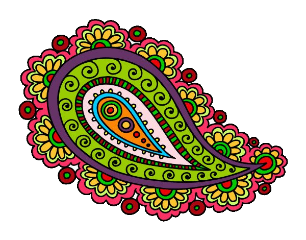 Авторский турКараван - СарайАзербайджан + Грузия8 дн. // 7 н.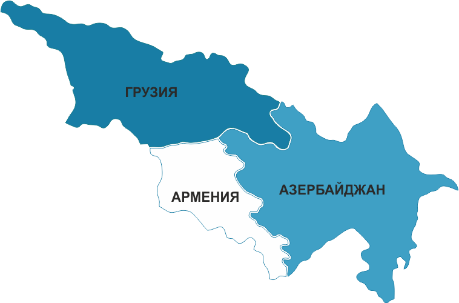 